Приложение № 1к постановлениюадминистрации города Шимановскаот 24.01.2023 № 46Состав организационного комитета по подготовке и проведению в городе Шимановске мероприятий, посвященных Году педагога и наставникаПриложение№ 2к постановлениюадминистрации города Шимановскаот 24.01.2023 № 46План мероприятий по проведению Года педагога и наставника на территории города ШимановскаБазылева Оксана ВладимировнаПервый заместитель главы администрации города ШимановскаОстанина Светлана АлександровнаНачальник Управления образования администрации города ШимановскаГуркова Виктория АлексеевнаЗаместитель начальника Управления образования администрации города ШимановскаЩеглов Пётр ГеоргиевичПредседатель комитета по спорту, культуре и молодежной политике администрации города ШимановскаФеньева Лариса ЮрьевнаЗаместитель председателя комитета по спорту, культуре и молодежной политике администрации города ШимановскаСорочинская Татьяна АлексеевнаВедущий специалист Управления образования администрации города ШимановскаБурлакова Анастасия ОлеговнаВедущий специалист Управления образования администрации города ШимановскаЗайцева Наталья АлександровнаВедущий специалист Управления образования администрации города ШимановскаВершинина  Ирина АлександровнаДиректор МОАУ ДО ЦДТЕфименко Светлана ДмитриевнаПредседатель городского профсоюзного комитета работников образования№ п/пМероприятиеСроки проведенияОтветственныеПредставление информации о педагогах на страницах СМИ, интернет сообществах, сайтах «Есть такой педагог».Ежемесячно.Образовательные организацииВиртуальная «Доска Почёта».В течение 2023Образовательные организацииУчастие в вебинарах по актуальным вопросам дошкольного образования.В течение2023ОО, Управление образованияУчастие в региональных вебинарах «Педагогические классы». Версия 2.0: перезагрузкаЕжеквартально.Дошкольные образовательные организации.Выставка-экспозиция «Кто щедро дарит знания и свет».Январь.МБУ «Шимановскаягородскаябиблиотека»II Внутришкольный конкурс юных исполнителей на народных инструментах, посвященный памяти А. И. Ирхина.20.01.2023МБУ ДО «Детская школа искусств» г. Шимановска.Онлайн-викторина «Не все коту масленица!» (к 200-летию А.Н. Островского).Январь.МБУ «Шимановскаягородскаябиблиотека».Стационарная выставка «По дороге в школу» (из истории развития просвещения в городе Шимановске).Февраль.МБУ «Шимановский краеведческий музей». Муниципальный конкурс «Педагог года - 2023».Февраль-март.ОО, Управление образованияМуниципальный этап Всероссийского конкурса «Воспитать человека». Февраль-май.ОО, Управление образованияВстреча-расследование причин дуэли А.С. Пушкина «Злой рок Пушкина: Он, Дантес и Гончарова».Февраль.МБУ «Шимановскаягородскаябиблиотека».Лингвовечер «Ручей хрустального языка родного».Февраль.МБУ «Шимановскаягородскаябиблиотека».Международная акция книг дарения «Дарите книги с любовью».Февраль.МБУ «Шимановскаягородскаябиблиотека».Внутришкольный конкурс детских рисунков среди обучающихся художественного отделения «Народный праздник».Февраль.МБУ ДО «Детская школа искусств» г. Шимановска.Школьныйконкурс «Ученикгода - 2023».03.02.2023МБУ ДО «Детская школа искусств» г. ШимановскаУчастие в региональном конкурсе видеороликов «Самый классный -КЛАССНЫЙ».Февраль - май.Образовательные организацииОнлайн-викторина «Великие педагоги прошлого».03.03.2023Соцсети МАУ ДКиСКлассный час «Наставничество в работе с одаренной и талантливой молодежью в системе образования».Март.МБУ ДО «Детская школа искусств» г. Шимановска Мастер – класс преподавателя «Искусство творить».Март.МБУ ДО «Детская школа искусств» г. ШимановскаСтационарная выставка «Встреча с прекрасным» (фотоработы И.Г. Русаевой).Март.МБУ «Шимановскийкраеведческиймузей»Вечер-портрет «НеисчерпаемыйОстровский».Март.МБУ «Шимановскаягородскаябиблиотека»Торжественное открытие фотовыставки И.Г. Русаевой «Маяк для многих поколений».Март.МБУ «Шимановский краеведческий музей»Музыкальный вечер «Его певучая душа искала выхода наружу» (к 150-летию со дня рождения С.В. Рахманинова).Март.МБУ «Шимановскаягородскаябиблиотека»Городской творческий конкурс: «Учитель будущего».МартОО, Управление образования, ЦДТПрофильная смена для обучающихся психолого-педагогических классов (по отдельному плану, включая конкурс исследовательских. образовательных, социальных проектов: персональные пробы мастерских по стандартам WorldSkills$  Russia; тренинги и др.).Март.ОО, Управление образованияУчастие в региональном конкурсе «Педагогический дуэт» среди команд педагогов (молодого педагога и его наставника).МартОбразовательные организации Участие в региональном конкурсе Учитель года Амурской области- 2023.Март- апрель.ОО, Управление образованияУчастие в региональном конкурсе презентаций «Педагогические династии».Март-июнь.Образовательные организацииУчастие в региональном конкурсе фотографий «Учитель в кадре». Организация в экспозиции в Арт-галерее.Март-августОбразовательные организацииОтчетный концерт обучающихся и преподавателей ДШИ «Волшебных звуков торжество».Апрель.МБУ ДО «Детская школа искусств» г. ШимановскаОтчетный концерт вокального отдела «Профессия, что всем дает начало».Апрель.МБУ ДО «Детская школа искусств» г. Шимановска.Тренинг личностного роста «А поговорить?».Апрель.МБУ «Шимановскаягородскаябиблиотека»Персональная выставка учебных и творческих работ обучающегося художественного отделения «Я не волшебник, я только учусь».Апрель.МБУ ДО «Детская школа искусств» г. ШимановскаСеминар-практикум «Моделирование учебного занятия как условие повышения качества образовательного процесса».Апрель.Управление образования, МОАУ СОШ № 3Семинар - практикум «Наставничество и методическая деятельность в школе: новые компетенции учителя».Апрель.МОАУ СОШ № 1, Управление образованияУчастие в региональном  этапе Всероссийского конкурса на  присуждение премий  лучшим учителям  образовательных организаций, реализующих образовательные программы  начального общего, основного общего и среднего общего образования». Апрель-июнь.Образовательные организацииУчастие в областном конкурсе сочинений «Учитель – профессия на все времена».АпрельОО, Управление образованияУчастие в региональном  этапе Всероссийского конкурса «Воспитать человека».Май.Образовательные организацииСемейный вечер отдыха «Живите в радости» (с участием семей педагогов).13.05.2023МАУ города Шимановска «Дом культуры и спорта»Церемония вручения стипендии мэра города одаренным детям в сфере образования, культуры, искусства и спорта.19.05.2023МАУ города Шимановска «Кинотеатр Спутник»Издание буклета «Учитель на страницах книг».Июль.МБУ «Шимановскаягородскаябиблиотека».Видеоистория «Гордость России» (к 150-летию Е.Ф. Гнесиной).Июль.Соцсети МАУ ДКиСУчастие в региональной августовской конференции.Август.ОО, Управление образованияМуниципальная августовская педагогическая конференция.Август.ОО, Управление образованияУчастие в летней педагогической сессии молодых педагогов (образовательный интенсив от победителей, призёров и лауреатов конкурсов профессионального мастерства) «Классная работа».Август.ОО, Управление образованияРазвлекательная программа в День знаний «Веселый детектив, или Загадки школьного портфеля».01.09.2023Паркотдыха.Детскаядискотека «Большаяперемена».01.09.2023Паркотдыха.Литературно-музыкальный вечер «Вся жизнь моя – в стихах моих» (к 100-летию Р. Гамзатова).Сентябрь.МБУ «Шимановскаягородскаябиблиотека»Онлайн-марафон «Найди ошибку» к Международному Дню распространения грамотности.08.09.2023Соцсети МАУ ДКиССтационарная выставка «А мне учиться нравится».СентябрьМБУ «Шимановскийкраеведческиймузей»Передвижная выставка «Страна знаний» (к 45-летию СОШ № 1).СентябрьМОАУ СОШ № 1Музейный урок «История развития образовательных учреждений города».СентябрьМБУ «Шимановскийкраеведческиймузей»Участие в региональной акции среди выпускников, и обучающихся школ, организаций дополнительного образования, профессиональных образовательных организаций «Случается учительское счастье из наших ученических побед». Сентябрь.Образовательные организации26.Участие  в семинаре «Эффективные модели наставничества в дополнительном образовании детей: новые векторы».Сентябрь.Центр детского творчестваПраздничный вечер ко Дню учителя «Профессия лучших».ОктябрьМБУ ДО «Детская школа искусств» г. ШимановскаФотоконкурс «КЛАССноеселфи».05.10.2023МАУ города Шимановска «Дом культуры и спорта».Праздничный вечер «Всем, кому гордое имя – Учитель».ОктябрьМБУ «Шимановскаягородскаябиблиотека»Видео-лекторий «Педагогипрошлого».ОктябрьМБУ «Шимановскийкраеведческиймузей»Виртуальная выставка «Учитель творит Человека».ОктябрьМБУ «Шимановскаягородскаябиблиотека».Передвижная выставка «Ни дня без спорта» (к 55-летию спортивной школы г. Шимановска).ОктябрьМБУ «Шимановск краеведческиймузей»Участие в областном конкурсе «Лучший педагог - наставник» среди педагогов, реализующих деятельность РДШ, ВВПОД, «Юнармия» в общеобразовательных организациях, а также педагогов,  реализующих воспитательную деятельность в организациях дополнительного образования.Октябрь-ноябрьОбразовательные организацииТоржественное мероприятие, посвященное Дню учителя и всех педагогических работников города октябрьУправление образованияПраздничная программа «Маме! Для мамы! О маме! (концерт, чествование матерей, розыгрыш подарков).25.11.2023МАУ города Шимановска «Дом культуры и спорта»Игры разума «Толковый лабиринт» (к 160-летию Толковогословаря).НоябрьМБУ «Шимановскаягородскаябиблиотека»Активити-викторина о Е. Евтушенко. «Достойно любые встретить времена».НоябрьМБУ «Шимановскаягородскаябиблиотека»Муниципальный конкурс молодых педагогов «Педагогический дебют»НоябрьОО, Управление образованияУчастие в региональном конкурсе-марафоне виртуальных экспозиций школьных музеев «Учителями славится Россия».ДекабрьОО, Управление образования.Торжественное мероприятие, посвященное закрытию Года педагога и наставника ДекабрьУправление образования администрации города Шимановска, комитет по спорту, культуре и молодежной политике администрации города Шимановска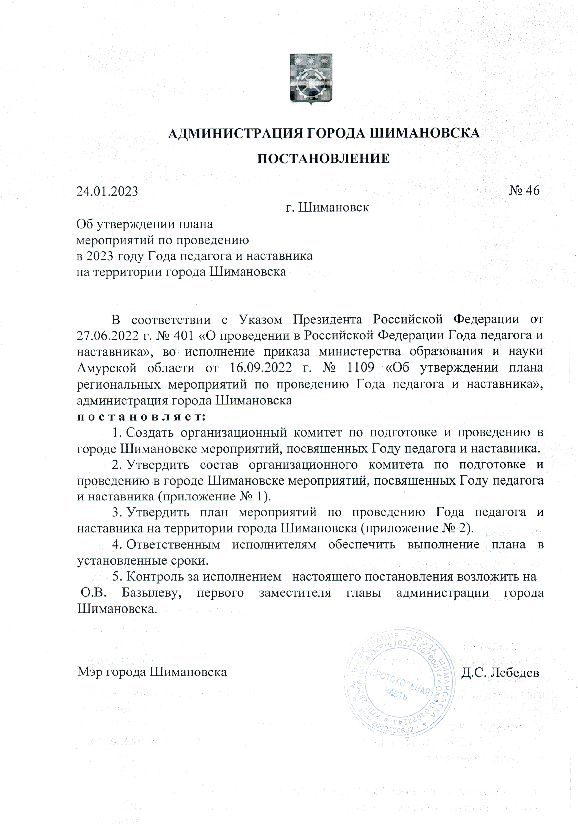 